اختبـــار الفصل الثاني في مــادة التربيـة الإسلاميةرقم السؤالالأسئــلـــةالتنقيطالسؤال الأول(3 نقاط)أكمل بما يناسب:الآذان ...........................................................................................................................................................وقت الصلاة.الإقـامـة هي ..........................................................................................................................................................الصـلاة.قال رسول الله صلى الله عليه وسلم:" إذا قامت الساعة وفي......................................................................................................................... فليغرسهــا."عمل النبي (ص) في شبابه .........................................................................و .....................................................................خديجــة بنت خويلد هي .....................................................................................................................................................السؤال الثاني(1.5 نقطة)أرتبُ أذكار الأذان بوضع الأرقام من 1 إلى 6 أمامها:أشْهَدُ أنَّ مُحَمَّداً رَسُولُ اللَّه (.......................)  ـ  حَيَّ عَلى الصَّلاةِ (.................) ـ   اللَّهُ أكْبَرُ  (.................)الله اكبر الله أكبر لا إلهَ إِلاَّ اللَّهُ (.................) ـ  حَيَّ عَلى الفَلاح (.................)   أشْهَدُ أنْ لا إِلهَ إِلاَّ اللَّه (.................)السؤال الثالث(1.5 نقطة)ـ أصنف أفعال وأقوال الصلاة في الجدول:تكبيرة الإحرام – التشهد – قراءة الفاتحة – الضحك – قراءة السورة – الأكل والشرب.السؤال الرابع(04 نقاط)أكمل قوله تعالى:ـ " كلا لو تعلمــون علم اليقيـن  ...................................................................................................................................................................................................................................................................................................................................................عن النعيم "ـ "إن الانسان لربه لكنود.........................................................................................................................................................................................................................................................................................................................................................................................................................................................................................................................................................................................................لخبير"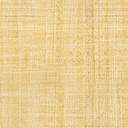 